Женщины, кумитэ до 55 кг1Ilievska Natasha FYROM (FYR)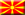 2932IGNACE LUCIE FRANCE (FRA)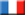 2923Factos-Henao Jacqueline ECUADOR (ECU)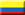 1934Samy Meva FRANCE (FRA)1535-6Fujii Ryo JAPAN (JPN)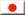 121ZEINHOM AYA EGYPT (EGY)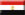 1217-9Mendoza Lorena MEXICO (MEX)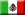 101Abdel Nadia_Ahmed EGYPT (EGY)101Terlyuga Anzelika UKRAINE (UKR)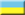 10110Barre Stephanie FRANCE (FRA)7311-12Ramadan Nada_Ahmed EGYPT (EGY)71Semanikova Viktoria SLOVAKIA (SVK)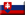 7113Ma Man_Sum HONG KONG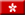 6214-15Reyes_Contreras Jessy CHILE (CHI)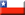 61CALIZINGOUE AURELIE FRANCE (FRA)6116-18Guillette Jennifer CANADA (CAN)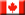 41Benmghar Meriam MOROCCO (MAR)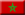 41Magnin Aurélie SWITZERLAND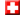 4119-20Choi Ngai_Ching HONG KONG (HKG)32Cardin Sara ITALY (ITA)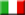 3221-22NURHADIYANTI FITRIA INDONESIA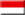 31Bianchetti Jorina SWITZERLAND3123-24Kumizaki Valéria BRAZIL (BRA)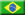 21Juhász Nikolette HUNGARY (HUN)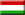 2125-32Visnovska Monika SLOVAKIA (SVK)11Maligieri Sarah BELGIUM (BEL)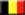 11Benazzouk Yasmine ALGERIA (ALG)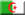 11Ismayilova Kamala AZERBAIJAN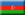 11Pilloud Coline SWITZERLAND11DRASKOVIC ANA MONTENEGRO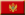 11DHOUHA BEN_OTHMAN TUNISIA (TUN)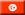 1133-64Martinez Michelle VENEZUELA (VEN)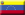 1Suarez Daniela VENEZUELA (VEN)1Annisa Anistia INDONESIA (INA)1Cairns Lisa SCOTLAND (SCO)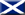 1Mendez-Ruiz Marta SPAIN (ESP)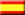 1Holczer Stella GERMANY (GER)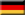 1Trafimova Anna RUS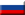 1Ribeiro Tania ANDORRA (AND)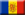 1Hartmann Zoe SWITZERLAND 1Waltert Ramona SWITZERLAND1Ferreira Laeticia LUXEMBOURG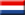 1RIBEIRO Ana PORTUGAL (POR)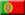 1Charlton Natalie ENGLAND (ENG)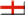 1Leblanc Veronique CANADA (CAN)1Alstasaerher Bettina NORWAY (NOR)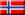 1YENEN TUBA TURKEY (TUR)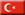 1Melnik Zhanna UKRAINE (UKR)1STEFANIA SANDU ROMANIA (ROM)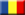 1DYAH PUSPITASARI INDONESIA1CAN Feyza TURKEY (TUR)1Tüfekçi Seda TURKEY (TUR)1CELIK DIDEM TURKEY (TUR)1Tüfekçi Eda TURKEY (TUR)1Khupovets Yekaterina KAZAKHSTAN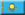 1ALAGASAN NISHA MALAYSIA (MAS)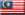 1CALIZINGOUE AURELIE FRANCE (FRA)1Gramegna Elisabetta ITALY (ITA)1Hasani Alessandra ITALY (ITA)1Boccaccio Ada ITALY (ITA)1Giovannetti Irene ITALY (ITA)1SÁNTA KINGA HUNGARY (HUN)1AHN TAE_EUN KOREA, (KOR)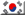 1Ma Man_Sum HONG KONG (HKG)1